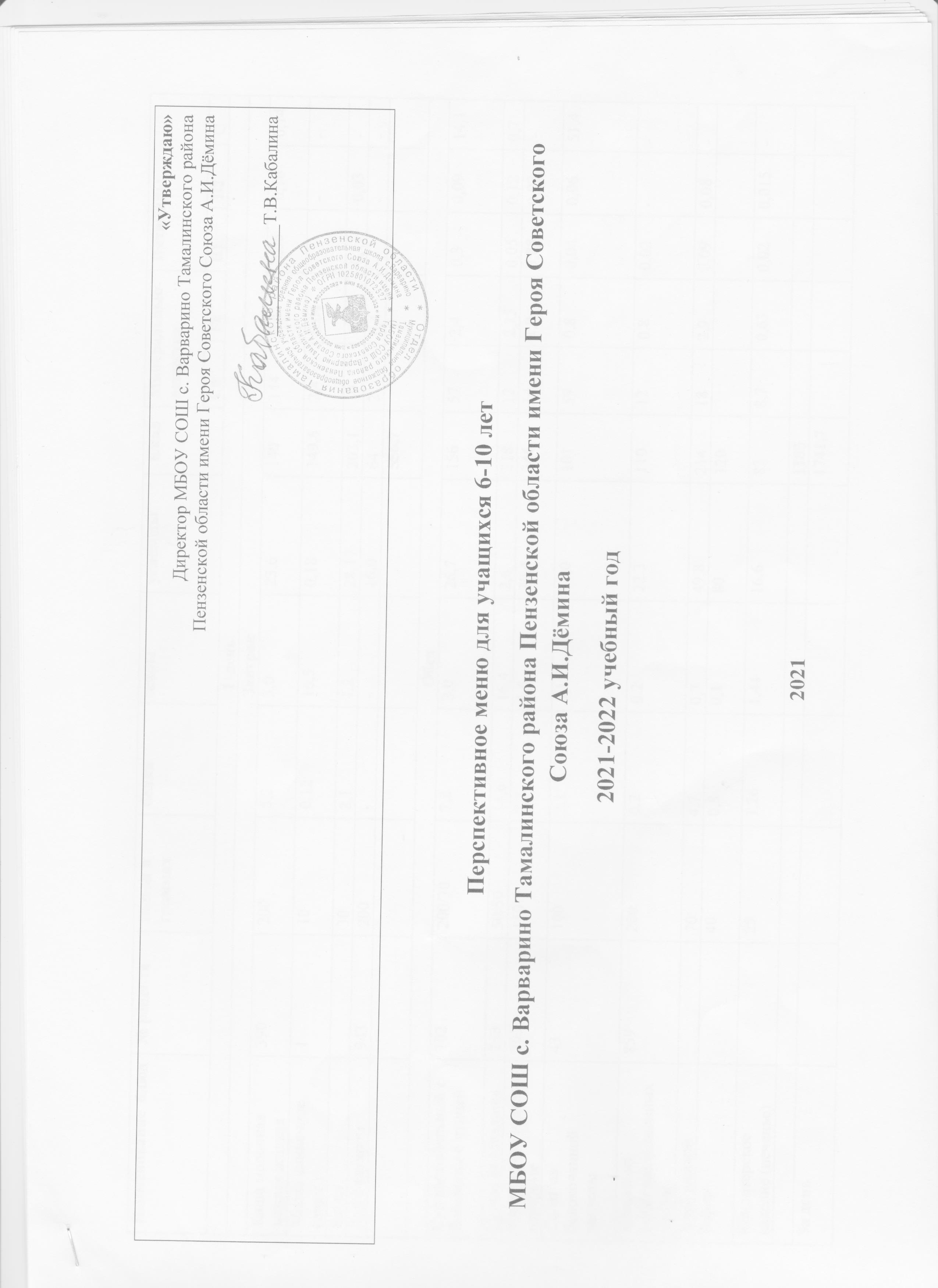 Наименование  блюд Наименование  блюд Наименование  блюд № рецепта № рецепта № рецепта Выход в граммах Выход в граммах Выход в граммах белки  белки  белки  жиры  жиры  жиры  углеводы углеводы углеводы  Ккал  Ккал  Ккал Минеральные вещества Минеральные вещества Минеральные вещества Минеральные вещества Минеральные вещества Минеральные вещества Витамины Витамины Витамины Витамины Витамины Наименование  блюд Наименование  блюд Наименование  блюд № рецепта № рецепта № рецепта Выход в граммах Выход в граммах Выход в граммах белки  белки  белки  жиры  жиры  жиры  углеводы углеводы углеводы  Ккал  Ккал  Ккал СаСаСаFeFeFeВ1В1В1В2С1  день1  день1  день1  день1  день1  день1  день1  день1  день1  день1  день1  день1  день1  день1  день1  день1  день1  день1  день1  день1  день1  день1  день1  день1  день1  день1  день1  день1  день1  день1  день1  деньЗавтракЗавтракЗавтракЗавтракЗавтракЗавтракЗавтракЗавтракЗавтракЗавтракЗавтракЗавтракЗавтракЗавтракЗавтракЗавтракЗавтракЗавтракЗавтракЗавтракЗавтракЗавтракЗавтракЗавтракЗавтракЗавтракЗавтракЗавтракЗавтракЗавтракЗавтракЗавтракКаша молочная манная жидкая Каша молочная манная жидкая Каша молочная манная жидкая 3903903902002002005,25,25,23,03,03,023,623,623,61401401401441441440,40,40,40,060,060,060,160,14Масло сливочное (порц.) Масло сливочное (порц.) Масло сливочное (порц.) 11110 10 10 0,120,120,1216,516,516,50,180,180,18149,6149,6149,62,42,42,40,040,040,04-----Батон Батон Батон 3030308,18,18,11,21,21,228,1728,1728,17203,1203,1203,11919191,21,21,20,110,110,110,03-Чай с сахаром Чай с сахаром Чай с сахаром 943943943200 200 200 ------16,016,016,06464642220,40,40,4-----556,7556,7556,7ОбедОбедОбедОбедОбедОбедОбедОбедОбедОбедОбедОбедОбедОбедОбедОбедОбедОбедОбедОбедОбедОбедОбедОбедОбедОбедОбедОбедОбедОбедОбедОбедСуп картофельный с бобовыми с птицей Суп картофельный с бобовыми с птицей Суп картофельный с бобовыми с птицей 102102102200/30200/30200/307,87,87,83,03,03,026,726,726,71561561565757572,42,42,40,30,30,30,0914,1Гуляш из говядины Гуляш из говядины Гуляш из говядины 26026026050/5050/5050/5014,614,614,616,416,416,42,62,62,62182182181212122,252,252,250,050,050,050,120,7Макаронные изделия отварные Макаронные изделия отварные Макаронные изделия отварные 2032032031501501507,27,27,25,65,65,639,439,439,42462462461414141,01,01,00,080,080,080,02 -Салат из белокочанной капусты Салат из белокочанной капусты Салат из белокочанной капусты 4343431001001002,12,12,15,15,15,111,011,011,01011011015959590,80,80,80,040,040,040,0651,4Компот из свежезамороженных плодовКомпот из свежезамороженных плодовКомпот из свежезамороженных плодов8598598592002002000.20.20.20.20.20.222.322.322.31101101101212120.80.80.80.020.020.02--Хлеб ржаной  Хлеб ржаной  Хлеб ржаной  7070704,74,74,70,70,70,749,849,849,82142142141818182,92,92,90,090,090,090,08- ЗефирЗефирЗефир4040400,80,80,80,10,10,1808080120120120Кондитерское изделие (печенье)Кондитерское изделие (печенье)Кондитерское изделие (печенье)2525251,261,261,261,441,441,4416,616,616,68383838,78,78,70,630,630,630,020,020,020,015-118511851185За деньЗа деньЗа день1741,71741,71741,7Наименование  блюд Наименование  блюд Наименование  блюд № рецепта № рецепта № рецепта Выход в граммах Выход в граммах Выход в граммах белки  белки  белки  жиры  жиры  жиры  углеводы углеводы углеводы  Ккал  Ккал  Ккал Минеральные вещества Минеральные вещества Минеральные вещества Минеральные вещества Минеральные вещества Минеральные вещества Витамины Витамины Витамины Витамины Витамины Наименование  блюд Наименование  блюд Наименование  блюд № рецепта № рецепта № рецепта Выход в граммах Выход в граммах Выход в граммах белки  белки  белки  жиры  жиры  жиры  углеводы углеводы углеводы  Ккал  Ккал  Ккал СаСаСаFeFeFeВ1В1В1В2С2  день2  день2  день2  день2  день2  день2  день2  день2  день2  день2  день2  день2  день2  день2  день2  день2  день2  день2  день2  день2  день2  день2  день2  день2  день2  день2  день2  день2  день2  день2  день2  деньЗавтракЗавтракЗавтракЗавтракЗавтракЗавтракЗавтракЗавтракЗавтракЗавтракЗавтракЗавтракЗавтракЗавтракЗавтракЗавтракЗавтракЗавтракЗавтракЗавтракЗавтракЗавтракЗавтракЗавтракЗавтракЗавтракЗавтракЗавтракЗавтракЗавтракЗавтракЗавтракКаша молочная пшенная жидкая Каша молочная пшенная жидкая Каша молочная пшенная жидкая 9494942002002006,26,26,23,63,63,625,825,825,81601601601441441441,01,01,00,120,120,120,181,4СырСырСыр11110 10 10 0,120,120,1216,516,516,50,180,180,18149,6149,6149,62,42,42,40,040,040,04-----БатонБатонБатон3030308,18,18,11,21,21,228,1728,1728,17203,1203,1203,11919191,21,21,20,110,110,110,03-Чай с сахаром Чай с сахаром Чай с сахаром 943943943200 200 200 ------16,016,016,06464642220,40,40,4-----576,7576,7576,7ОбедОбедОбедОбедОбедОбедОбедОбедОбедОбедОбедОбедОбедОбедОбедОбедОбедОбедОбедОбедОбедОбедОбедОбедОбедОбедОбедОбедОбедОбедОбедОбедЩи из свежей капусты, картофелем и с мясом  курицы Щи из свежей капусты, картофелем и с мясом  курицы Щи из свежей капусты, картофелем и с мясом  курицы 888888200/30200/30200/303,63,63,63,03,03,011,111,111,18787876363630,60,60,60,090,090,090,0625,8Плов с птицей Плов с птицей Плов с птицей 291291291100/50100/50100/5045,245,245,236,836,836,823,523,523,56456456455858583,53,53,50,10,10,10,253,5Салат из свеклыСалат из свеклыСалат из свеклы3333331001001001,431,431,436,096,096,098,368,368,3693,993,993,935,1535,1535,151,331,331,330,020,020,02-9,5Чай с сахаром Чай с сахаром Чай с сахаром 943943943200 200 200 ------16,016,016,06464642220,40,40,4-----Хлеб ржаной  Хлеб ржаной  Хлеб ржаной  7070704,74,74,70,70,70,749,849,849,82142142141818182,92,92,90,090,090,090,08- КонфетыКонфетыКонфеты40404012,39 г12,39 г12,39 г43,27 г43,27 г43,27 г34,134,134,1160160160Кондитерское изделие (печенье)Кондитерское изделие (печенье)Кондитерское изделие (печенье)2525251,261,261,261,441,441,4416,616,616,68383838,78,78,70,630,630,630,020,020,020,015-1275,11275,11275,1За деньЗа деньЗа день1851,81851,81851,8Наименование  блюд Наименование  блюд № рецепта № рецепта № рецепта Выход в граммах Выход в граммах Выход в граммах белки  белки  белки  жиры  жиры  жиры  углеводы углеводы углеводы  Ккал  Ккал  Ккал Минеральные вещества Минеральные вещества Минеральные вещества Минеральные вещества Минеральные вещества Минеральные вещества Витамины Витамины Витамины Витамины Витамины Витамины Наименование  блюд Наименование  блюд № рецепта № рецепта № рецепта Выход в граммах Выход в граммах Выход в граммах белки  белки  белки  жиры  жиры  жиры  углеводы углеводы углеводы  Ккал  Ккал  Ккал СаСаСаFeFeFeВ1В1В1В2В2С3 день3 день3 день3 день3 день3 день3 день3 день3 день3 день3 день3 день3 день3 день3 день3 день3 день3 день3 день3 день3 день3 день3 день3 день3 день3 день3 день3 день3 день3 день3 день3 деньЗавтракЗавтракЗавтракЗавтракЗавтракЗавтракЗавтракЗавтракЗавтракЗавтракЗавтракЗавтракЗавтракЗавтракЗавтракЗавтракЗавтракЗавтракЗавтракЗавтракЗавтракЗавтракЗавтракЗавтракЗавтракЗавтракЗавтракЗавтракЗавтракЗавтракЗавтракЗавтракСуп молочный с макаронными изделиями Суп молочный с макаронными изделиями 9393932002002006,26,26,25,45,45,420,020,020,01581581581841841840,40,40,40,080,080,080,220,221,0Масло сливочное (порц.) Масло сливочное (порц.) 11110 10 10 0,120,120,1216,516,516,50,180,180,18149,6149,6149,62,42,42,40,040,040,04------БатонБатон3030308,18,18,11,21,21,228,1728,1728,17203,1203,1203,11919191,21,21,20,110,110,110,030,03-Чай с сахаром Чай с сахаром 943943943200 200 200 ------16,016,016,06464642220,40,40,4------574,7574,7574,7ОбедОбедОбедОбедОбедОбедОбедОбедОбедОбедОбедОбедОбедОбедОбедОбедОбедОбедОбедОбедОбедОбедОбедОбедОбедОбедОбедОбедОбедОбедОбедОбедСуп картофельныйСуп картофельный200200200200/30200/30200/301,871,871,872,262,262,2613,3113,3113,3181818120,6820,6820,680,940,940,940,110,110,11--9,6Каша гречневая рассыпчатая Каша гречневая рассыпчатая 67967967915015015011,411,411,48,08,08,050,450,450,43243243242828286,06,06,00,280,280,280,140,14-Котлета паровая Котлета паровая 60860860860606013,213,213,213,113,113,116,616,616,62442442442222222,32,32,30,090,090,090,10,11,0Салат из моркови Салат из моркови 1261261261001001001,61,61,66,36,36,35,35,35,39999992929290,80,80,80,050,050,050,040,043,2Компот из сухофруктовКомпот из сухофруктов8598598592002002000.20.20.20.20.20.222.322.322.31101101101212120.80.80.80.020.020.02---Хлеб ржаной  Хлеб ржаной  7070704,74,74,70,70,70,749,849,849,82142142141818182,92,92,90,090,090,090,080,08- МармеладМармелад4040401,51,51,50,20,20,2646464128128128Кондитерское изделие (пряник)Кондитерское изделие (пряник)2525251,261,261,260,30,30,38,18,18,17070704440,30,30,30,0240,0240,0240,060,06-119911991199За деньЗа день1773,71773,71773,7Наименование  блюд Наименование  блюд № рецепта № рецепта № рецепта Выход в граммах Выход в граммах Выход в граммах белки  белки  белки  жиры  жиры  жиры  углеводы углеводы углеводы  Ккал  Ккал  Ккал Минеральные вещества Минеральные вещества Минеральные вещества Минеральные вещества Минеральные вещества Минеральные вещества Витамины Витамины Витамины Витамины Витамины Витамины Наименование  блюд Наименование  блюд № рецепта № рецепта № рецепта Выход в граммах Выход в граммах Выход в граммах белки  белки  белки  жиры  жиры  жиры  углеводы углеводы углеводы  Ккал  Ккал  Ккал СаСаСаFeFeFeВ1В1В1В2В2С4  день4  день4  день4  день4  день4  день4  день4  день4  день4  день4  день4  день4  день4  день4  день4  день4  день4  день4  день4  день4  день4  день4  день4  день4  день4  день4  день4  день4  день4  день4  день4  деньЗавтракЗавтракЗавтракЗавтракЗавтракЗавтракЗавтракЗавтракЗавтракЗавтракЗавтракЗавтракЗавтракЗавтракЗавтракЗавтракЗавтракЗавтракЗавтракЗавтракЗавтракЗавтракЗавтракЗавтракЗавтракЗавтракЗавтракЗавтракЗавтракЗавтракЗавтракЗавтракКаша молочная рисовая жидкая Каша молочная рисовая жидкая 9494942002002005,05,05,03,03,03,027,827,827,81581581581381381380,40,40,40,060,060,060,180,180,14сырсыр11110 10 10 0,120,120,1216,516,516,50,180,180,18149,6149,6149,62,42,42,40,040,040,04------БатонБатон3030308,18,18,11,21,21,228,1728,1728,17203,1203,1203,11919191,21,21,20,110,110,110,030,03-Чай с сахаром Чай с сахаром 943943943200 200 200 ------16,016,016,06464642220,40,40,4------574,7574,7574,7ОбедОбедОбедОбедОбедОбедОбедОбедОбедОбедОбедОбедОбедОбедОбедОбедОбедОбедОбедОбедОбедОбедОбедОбедОбедОбедОбедОбедОбедОбедОбедОбедСуп картофельный с бобовыми с птицей Суп картофельный с бобовыми с птицей 102102102200/30200/30200/307,87,87,83,03,03,026,726,726,71561561565757572,42,42,40,30,30,30,090,0914,1Картофельное пюре Картофельное пюре 3123123121501501504,44,44,46,26,26,215,615,615,61701701708484841,21,21,20,180,180,180,160,166,2Рыба тушеная с овощамиРыба тушеная с овощами2292292297070707,87,87,83,063,063,063,043,043,0484848431,2631,2631,260,680,680,680,040,040,040,030,032,98ВинегретВинегрет6767671001001001,41,41,410,0410,0410,047,297,297,29125,1125,1125,131,2331,2331,230,820,820,820,040,040,040,110,119,63Чай с сахаром Чай с сахаром 943943943200 200 200 ------16,016,016,06464642220,40,40,4------Хлеб ржаной  Хлеб ржаной  7070704,74,74,70,70,70,749,849,849,82142142141818182,92,92,90,090,090,090,080,08- Пирожки печеные из дрожжевого теста с яблоками Пирожки печеные из дрожжевого теста с яблоками 1001001005,75,75,76,36,36,341,341,341,32662662662727271,41,41,40,060,060,060,080,080,9КонфетыКонфеты40404012,39 г12,39 г12,39 г43,27 г43,27 г43,27 г34,134,134,11601601601105,91105,91105,9За деньЗа день1680,61680,61680,6Наименование  блюд Наименование  блюд № рецепта № рецепта № рецепта Выход в граммах Выход в граммах Выход в граммах белки  белки  белки  жиры  жиры  жиры  углеводы углеводы углеводы Ккал Ккал Ккал Минеральные вещества Минеральные вещества Минеральные вещества Минеральные вещества Минеральные вещества Минеральные вещества Витамины Витамины Витамины Витамины Витамины Витамины Наименование  блюд Наименование  блюд № рецепта № рецепта № рецепта Выход в граммах Выход в граммах Выход в граммах белки  белки  белки  жиры  жиры  жиры  углеводы углеводы углеводы Ккал Ккал Ккал СаСаСаFeFeFeВ1В1В1В2В2С5 день5 день5 день5 день5 день5 день5 день5 день5 день5 день5 день5 день5 день5 день5 день5 день5 день5 день5 день5 день5 день5 день5 день5 день5 день5 день5 день5 день5 день5 день5 день5 деньЗавтракЗавтракЗавтракЗавтракЗавтракЗавтракЗавтракЗавтракЗавтракЗавтракЗавтракЗавтракЗавтракЗавтракЗавтракЗавтракЗавтракЗавтракЗавтракЗавтракЗавтракЗавтракЗавтракЗавтракЗавтракЗавтракЗавтракЗавтракЗавтракЗавтракЗавтракЗавтракКаша молочная пшенная жидкая Каша молочная пшенная жидкая 9494942002002006,26,26,23,63,63,625,825,825,81601601601441441441,01,01,00,120,120,120,180,181,4Масло сливочное (порц.) Масло сливочное (порц.) 11110 10 10 0,120,120,1216,516,516,50,180,180,18149,6149,6149,62,42,42,40,040,040,04------Батон Батон 3030308,18,18,11,21,21,228,1728,1728,17203,1203,1203,11919191,21,21,20,110,110,110,030,03-Чай с сахаром Чай с сахаром 943943943200 200 200 ------16,016,016,06464642220,40,40,4------576,7576,7576,7ОбедОбедОбедОбедОбедОбедОбедОбедОбедОбедОбедОбедОбедОбедОбедОбедОбедОбедОбедОбедОбедОбедОбедОбедОбедОбедОбедОбедОбедОбедОбедОбедРассольник ленинградский мясом  курицы Рассольник ленинградский мясом  курицы 969696200/30 200/30 200/30 3,63,63,63,33,33,324,324,324,31291291294242420,90,90,90120120120,090,099,0Птица отварная Птица отварная 24324324365656511,011,011,023,923,923,90,40,40,42612612613535351,81,81,80,190,190,190,150,150Макаронные изделия отварные Макаронные изделия отварные 2032032031501501507,27,27,25,65,65,639,439,439,42462462461414141,01,01,00,080,080,080,020,02 -Салат из белокочанной капусты Салат из белокочанной капусты 4343431001001002,12,12,15,15,15,111,011,011,01011011015959590,80,80,80,040,040,040,060,0651,4Компот из свежезамороженных плодовКомпот из свежезамороженных плодов8598598592002002000.20.20.20.20.20.222.322.322.31101101101212120.80.80.80.020.020.02---Хлеб ржаной  Хлеб ржаной  7070704,74,74,70,70,70,749,849,849,82142142141818182,92,92,90,090,090,090,080,08- МармеладМармелад4040401,51,51,50,20,20,2646464128128128Кондитерское изделие (пряник)Кондитерское изделие (пряник)2525251,261,261,260,30,30,38,18,18,17070704440,30,30,30,0240,0240,0240,060,06-118811881188За деньЗа день1764,71764,71764,7Наименование  блюд № рецепта № рецепта № рецепта Выход в граммах Выход в граммах Выход в граммах белки  белки  белки  жиры  жиры  жиры  углеводы углеводы углеводы  Ккал  Ккал  Ккал Минеральные вещества Минеральные вещества Минеральные вещества Минеральные вещества Минеральные вещества Минеральные вещества Витамины Витамины Витамины Витамины Витамины Витамины Витамины Наименование  блюд № рецепта № рецепта № рецепта Выход в граммах Выход в граммах Выход в граммах белки  белки  белки  жиры  жиры  жиры  углеводы углеводы углеводы  Ккал  Ккал  Ккал СаСаСаFeFeFeВ1В1В1В2В2В2С6 день6 день6 день6 день6 день6 день6 день6 день6 день6 день6 день6 день6 день6 день6 день6 день6 день6 день6 день6 день6 день6 день6 день6 день6 день6 день6 день6 день6 день6 день6 день6 деньЗавтракЗавтракЗавтракЗавтракЗавтракЗавтракЗавтракЗавтракЗавтракЗавтракЗавтракЗавтракЗавтракЗавтракЗавтракЗавтракЗавтракЗавтракЗавтракЗавтракЗавтракЗавтракЗавтракЗавтракЗавтракЗавтракЗавтракЗавтракЗавтракЗавтракЗавтракЗавтракКаша молочная манная жидкая 3903903902002002005,25,25,23,03,03,023,623,623,61401401401441441440,40,40,40,060,060,060,160,160,160,14Сыр11110 10 10 0,120,120,1216,516,516,50,180,180,18149,6149,6149,62,42,42,40,040,040,04-------Батон3030308,18,18,11,21,21,228,1728,1728,17203,1203,1203,11919191,21,21,20,110,110,110,030,030,03-Чай с сахаром 943943943200 200 200 ------16,016,016,06464642220,40,40,4-------556,7556,7556,7ОбедОбедОбедОбедОбедОбедОбедОбедОбедОбедОбедОбедОбедОбедОбедОбедОбедОбедОбедОбедОбедОбедОбедОбедОбедОбедОбедОбедОбедОбедОбедОбедБорщ с капустой и картофелем с мясом  курицы 828282200/30 200/30 200/30 3,63,63,63,03,03,011,411,411,41021021026363630,90,90,90,060,060,060,090,090,0912,0Плов с птицей 291291291100/50100/50100/5045,245,245,236,836,836,823,523,523,56456456455858583,53,53,50,10,10,10,250,250,253,5Салат из свеклы1261261261001001001,41,41,46,36,36,35,65,65,69898983535351,21,21,20,030,030,030,040,040,043,6Кисель 200 200 200 ------13,813,813,8646464222---------0,2Хлеб ржаной  7070704,74,74,70,70,70,749,849,849,82142142141818182,92,92,90,090,090,090,080,080,08- Зефир4040400,80,80,80,10,10,1808080120120120Кондитерское изделие (печенье)2525251,261,261,261,441,441,4416,616,616,68383838,78,78,70,630,630,630,020,020,020,0150,0150,015-126312631263За день1819,71819,71819,7Наименование  блюд Наименование  блюд Наименование  блюд Наименование  блюд № рецепта № рецепта № рецепта № рецепта Выход в граммах Выход в граммах Выход в граммах Выход в граммах белки  белки  белки  белки  жиры  жиры  жиры  жиры  углеводы углеводы углеводы  Ккал  Ккал  Ккал  Ккал Минеральные вещества Минеральные вещества Минеральные вещества Минеральные вещества Минеральные вещества Минеральные вещества Минеральные вещества Минеральные вещества Витамины Витамины Витамины Витамины Витамины Витамины Наименование  блюд Наименование  блюд Наименование  блюд Наименование  блюд № рецепта № рецепта № рецепта № рецепта Выход в граммах Выход в граммах Выход в граммах Выход в граммах белки  белки  белки  белки  жиры  жиры  жиры  жиры  углеводы углеводы углеводы  Ккал  Ккал  Ккал  Ккал СаСаСаСаFeFeFeFeВ1В1В1В1В2С7 день7 день7 день7 день7 день7 день7 день7 день7 день7 день7 день7 день7 день7 день7 день7 день7 день7 день7 день7 день7 день7 день7 день7 день7 день7 день7 день7 день7 день7 день7 день7 день7 день7 день7 день7 день7 день7 день7 день7 день7 деньЗавтракЗавтракЗавтракЗавтракЗавтракЗавтракЗавтракЗавтракЗавтракЗавтракЗавтракЗавтракЗавтракЗавтракЗавтракЗавтракЗавтракЗавтракЗавтракЗавтракЗавтракЗавтракЗавтракЗавтракЗавтракЗавтракЗавтракЗавтракЗавтракЗавтракЗавтракЗавтракЗавтракЗавтракЗавтракЗавтракЗавтракЗавтракЗавтракЗавтракЗавтракКаша молочная из хлопьев овсяных «Геркулес» жидкая Каша молочная из хлопьев овсяных «Геркулес» жидкая Каша молочная из хлопьев овсяных «Геркулес» жидкая Каша молочная из хлопьев овсяных «Геркулес» жидкая 1731731731732002002002005,65,65,65,64,04,04,04,021,421,421,41441441441441501501501501,01,01,01,00,120,120,120,120,181,4Масло сливочное (порц.) Масло сливочное (порц.) Масло сливочное (порц.) Масло сливочное (порц.) 111110 10 10 10 0,120,120,120,1216,516,516,516,50,180,180,18149,6149,6149,6149,62,42,42,42,40,040,040,040,04------БатонБатонБатонБатон303030308,18,18,18,11,21,21,21,228,1728,1728,17203,1203,1203,1203,1191919191,21,21,21,20,110,110,110,110,03-Чай с сахаром Чай с сахаром Чай с сахаром Чай с сахаром 943943943943200 200 200 200 --------16,016,016,06464646422220,40,40,40,4------560,7560,7560,7560,7ОбедОбедОбедОбедОбедОбедОбедОбедОбедОбедОбедОбедОбедОбедОбедОбедОбедОбедОбедОбедОбедОбедОбедОбедОбедОбедОбедОбедОбедОбедОбедОбедОбедОбедОбедОбедОбедОбедОбедОбедОбедСуп с макаронными изделиями с птицей Суп с макаронными изделиями с птицей Суп с макаронными изделиями с птицей Суп с макаронными изделиями с птицей 103103103103200/30 200/30 200/30 200/30 4,84,84,84,83,63,63,63,620,120,120,1123123123123393939390,30,30,30,30,060,060,060,060,031,2Гуляш из говядины Гуляш из говядины Гуляш из говядины Гуляш из говядины 26026026026050/5050/5050/5050/5014,614,614,614,616,416,416,416,42,62,62,6218218218218121212122,252,252,252,250,050,050,050,050,120,7Каша гречневая рассыпчатая Каша гречневая рассыпчатая Каша гречневая рассыпчатая Каша гречневая рассыпчатая 67967967967915015015015011,411,411,411,48,08,08,08,050,450,450,4324324324324282828286,06,06,06,00,280,280,280,280,14-Салат из моркови Салат из моркови Салат из моркови Салат из моркови 383838381001001001001,081,081,081,080,180,180,180,188,628,628,6240,440,440,440,424,2824,2824,2824,281,081,081,081,080,050,050,050,05-6,25Компот из сухофруктовКомпот из сухофруктовКомпот из сухофруктовКомпот из сухофруктов8598598598592002002002000.20.20.20.20.20.20.20.222.322.322.3110110110110121212120.80.80.80.80.020.020.020.02--Хлеб ржаной  Хлеб ржаной  Хлеб ржаной  Хлеб ржаной  707070704,74,74,74,70,70,70,70,749,849,849,8214214214214181818182,92,92,92,90,090,090,090,090,08- МармеладМармеладМармеладМармелад404040401,51,51,51,50,20,20,20,2646464128128128128Кондитерское изделие (вафли)Кондитерское изделие (вафли)Кондитерское изделие (вафли)Кондитерское изделие (вафли)252525251,261,261,261,261,441,441,441,4416,616,616,68383838388880,350,350,350,350,40,40,40,40,02-1169,41169,41169,41169,4За деньЗа деньЗа деньЗа день1730,11730,11730,11730,1Наименование  блюд Наименование  блюд Наименование  блюд № рецепта № рецепта № рецепта № рецепта Выход в граммах Выход в граммах Выход в граммах Выход в граммах белки  белки  белки  белки  жиры  жиры  жиры  жиры  углеводы углеводы углеводы  Ккал  Ккал  Ккал  Ккал Минеральные вещества Минеральные вещества Минеральные вещества Минеральные вещества Минеральные вещества Минеральные вещества Минеральные вещества Минеральные вещества Витамины Витамины Витамины Витамины Витамины Витамины Витамины Наименование  блюд Наименование  блюд Наименование  блюд № рецепта № рецепта № рецепта № рецепта Выход в граммах Выход в граммах Выход в граммах Выход в граммах белки  белки  белки  белки  жиры  жиры  жиры  жиры  углеводы углеводы углеводы  Ккал  Ккал  Ккал  Ккал СаСаСаСаFeFeFeFeВ1В1В1В1В2В2С8 день8 день8 день8 день8 день8 день8 день8 день8 день8 день8 день8 день8 день8 день8 день8 день8 день8 день8 день8 день8 день8 день8 день8 день8 день8 день8 день8 день8 день8 день8 день8 день8 день8 день8 день8 день8 день8 день8 день8 день8 деньЗавтракЗавтракЗавтракЗавтракЗавтракЗавтракЗавтракЗавтракЗавтракЗавтракЗавтракЗавтракЗавтракЗавтракЗавтракЗавтракЗавтракЗавтракЗавтракЗавтракЗавтракЗавтракЗавтракЗавтракЗавтракЗавтракЗавтракЗавтракЗавтракЗавтракЗавтракЗавтракЗавтракЗавтракЗавтракЗавтракЗавтракЗавтракЗавтракЗавтракЗавтракКаша молочная из риса и пшена «Дружба»Каша молочная из риса и пшена «Дружба»Каша молочная из риса и пшена «Дружба»1751751751752002002002005,795,795,795,7910,6410,6410,6410,6431,8831,8831,88247,6247,6247,6247,612,712,712,712,70,770,770,770,770,090,090,090,090,1270,1270,9СырСырСыр111110 10 10 10 0,120,120,120,1216,516,516,516,50,180,180,18149,6149,6149,6149,62,42,42,42,40,040,040,040,04-------Батон Батон Батон 303030308,18,18,18,11,21,21,21,228,1728,1728,17203,1203,1203,1203,1191919191,21,21,21,20,110,110,110,110,030,03-Чай с сахаром Чай с сахаром Чай с сахаром 943943943943200 200 200 200 --------16,016,016,06464646422220,40,40,40,4-------664,3664,3664,3664,3ОбедОбедОбедОбедОбедОбедОбедОбедОбедОбедОбедОбедОбедОбедОбедОбедОбедОбедОбедОбедОбедОбедОбедОбедОбедОбедОбедОбедОбедОбедОбедОбедОбедОбедОбедОбедОбедОбедОбедОбедОбедРассольник ленинградский мясом  курицы Рассольник ленинградский мясом  курицы Рассольник ленинградский мясом  курицы 96969696200/30 200/30 200/30 200/30 3,63,63,63,63,33,33,33,324,324,324,3129129129129424242420,90,90,90,90120120120120,090,099,0Каша гороховаяКаша гороховаяКаша гороховая1991991991991501501501509,099,099,099,094,574,574,574,5723,3523,3523,3517017017017063,1463,1463,1463,143,133,133,133,130,330,330,330,330,070,07-ТефтелиТефтелиТефтели2432432432436565656511,011,011,011,023,923,923,923,90,40,40,4261261261261353535351,81,81,81,80,190,190,190,190,150,150ВинегретВинегретВинегрет676767671001001001001,41,41,41,410,0410,0410,0410,047,297,297,29125,1125,1125,1125,131,2331,2331,2331,230,820,820,820,820,040,040,040,040,110,119,63Компот из смеси сухофруктов Компот из смеси сухофруктов Компот из смеси сухофруктов 868868868868200 200 200 200 0,060,060,060,06000024,7624,7624,7694,294,294,294,26,46,46,46,40,180,180,180,180,010,010,010,01--1,08Хлеб ржаной  Хлеб ржаной  Хлеб ржаной  707070704,74,74,74,70,70,70,70,749,849,849,8214214214214181818182,92,92,92,90,090,090,090,090,080,08- КонфетыКонфетыКонфеты4040404012,39 г12,39 г12,39 г12,39 г43,27 г43,27 г43,27 г43,27 г34,134,134,1160160160160Кондитерское изделие (печенье)Кондитерское изделие (печенье)Кондитерское изделие (печенье)252525251,261,261,261,261,441,441,441,4416,616,616,6838383838,78,78,78,70,630,630,630,630,020,020,020,020,0150,015-1133,31133,31133,31133,3За деньЗа деньЗа день1797,61797,61797,61797,6Наименование  блюд Наименование  блюд Наименование  блюд № рецепта № рецепта № рецепта № рецепта Выход в граммах Выход в граммах Выход в граммах Выход в граммах белки  белки  белки  белки  жиры  жиры  жиры  жиры  углеводы углеводы углеводы  Ккал  Ккал  Ккал  Ккал Минеральные вещества Минеральные вещества Минеральные вещества Минеральные вещества Минеральные вещества Минеральные вещества Минеральные вещества Минеральные вещества Витамины Витамины Витамины Витамины Витамины Витамины Витамины Наименование  блюд Наименование  блюд Наименование  блюд № рецепта № рецепта № рецепта № рецепта Выход в граммах Выход в граммах Выход в граммах Выход в граммах белки  белки  белки  белки  жиры  жиры  жиры  жиры  углеводы углеводы углеводы  Ккал  Ккал  Ккал  Ккал СаСаСаСаFeFeFeFeВ1В1В1В1В2В2С9 день9 день9 день9 день9 день9 день9 день9 день9 день9 день9 день9 день9 день9 день9 день9 день9 день9 день9 день9 день9 день9 день9 день9 день9 день9 день9 день9 день9 день9 день9 день9 день9 день9 день9 день9 день9 день9 день9 день9 день9 деньЗавтракЗавтракЗавтракЗавтракЗавтракЗавтракЗавтракЗавтракЗавтракЗавтракЗавтракЗавтракЗавтракЗавтракЗавтракЗавтракЗавтракЗавтракЗавтракЗавтракЗавтракЗавтракЗавтракЗавтракЗавтракЗавтракЗавтракЗавтракЗавтракЗавтракЗавтракЗавтракЗавтракЗавтракЗавтракЗавтракЗавтракЗавтракЗавтракЗавтракЗавтракКаша молочная манная жидкая Каша молочная манная жидкая Каша молочная манная жидкая 3903903903902002002002005,25,25,25,23,03,03,03,023,623,623,61401401401401441441441440,40,40,40,40,060,060,060,060,160,160,14Масло сливочное (порц.) Масло сливочное (порц.) Масло сливочное (порц.) 111110 10 10 10 0,120,120,120,1216,516,516,516,50,180,180,18149,6149,6149,6149,62,42,42,42,40,040,040,040,04-------БатонБатонБатон303030308,18,18,18,11,21,21,21,228,1728,1728,17203,1203,1203,1203,1191919191,21,21,21,20,110,110,110,110,030,03-Чай с сахаром Чай с сахаром Чай с сахаром 943943943943200 200 200 200 --------16,016,016,06464646422220,40,40,40,4-------556,7556,7556,7556,7ОбедОбедОбедОбедОбедОбедОбедОбедОбедОбедОбедОбедОбедОбедОбедОбедОбедОбедОбедОбедОбедОбедОбедОбедОбедОбедОбедОбедОбедОбедОбедОбедОбедОбедОбедОбедОбедОбедОбедОбедОбедЩи из свежей капусты, картофелем и с мясом  курицы Щи из свежей капусты, картофелем и с мясом  курицы Щи из свежей капусты, картофелем и с мясом  курицы 88888888200/30200/30200/30200/303,63,63,63,63,03,03,03,011,111,111,187878787636363630,60,60,60,60,090,090,090,090,060,0625,8Птица отварнаяПтица отварнаяПтица отварная6376376376375050505022,222,222,222,216,616,616,616,60,20,20,2258258258258303030301,61,61,61,60,040,040,040,040,130,131,4Каша гречневая рассыпчатая Каша гречневая рассыпчатая Каша гречневая рассыпчатая 67967967967915015015015011,411,411,411,48,08,08,08,050,450,450,4324324324324282828286,06,06,06,00,280,280,280,280,140,14-Салат из свеклыСалат из свеклыСалат из свеклы333333331001001001001,431,431,431,436,096,096,096,098,368,368,3693,993,993,993,935,1535,1535,1535,151,331,331,331,330,020,020,020,02--9,5Компот из свежезамороженных плодовКомпот из свежезамороженных плодовКомпот из свежезамороженных плодов8598598598592002002002000.20.20.20.20.20.20.20.222.322.322.3110110110110121212120.80.80.80.80.020.020.020.02---Хлеб ржаной  Хлеб ржаной  Хлеб ржаной  707070704,74,74,74,70,70,70,70,749,849,849,8214214214214181818182,92,92,92,90,090,090,090,090,080,08- ЗефирЗефирЗефир404040400,80,80,80,80,10,10,10,1808080120120120120Кондитерское изделие (вафли)Кондитерское изделие (вафли)Кондитерское изделие (вафли)252525251,261,261,261,261,441,441,441,4416,616,616,68383838388880,350,350,350,350,40,40,40,40,020,02-1226,91226,91226,91226,9За деньЗа деньЗа день1783,61783,61783,61783,6Наименование  блюд Наименование  блюд № рецепта № рецепта № рецепта № рецепта Выход в граммах Выход в граммах Выход в граммах Выход в граммах белки  белки  белки  белки  жиры  жиры  жиры  углеводы углеводы углеводы углеводы  Ккал  Ккал  Ккал  Ккал Минеральные вещества Минеральные вещества Минеральные вещества Минеральные вещества Минеральные вещества Минеральные вещества Минеральные вещества Минеральные вещества Витамины Витамины Витамины Витамины Витамины Витамины Витамины Витамины Наименование  блюд Наименование  блюд № рецепта № рецепта № рецепта № рецепта Выход в граммах Выход в граммах Выход в граммах Выход в граммах белки  белки  белки  белки  жиры  жиры  жиры  углеводы углеводы углеводы углеводы  Ккал  Ккал  Ккал  Ккал СаСаСаСаFeFeFeFeВ1В1В1В1В2В2В2С10 день10 день10 день10 день10 день10 день10 день10 день10 день10 день10 день10 день10 день10 день10 день10 день10 день10 день10 день10 день10 день10 день10 день10 день10 день10 день10 день10 день10 день10 день10 день10 день10 день10 день10 день10 день10 день10 день10 день10 день10 деньЗавтракЗавтракЗавтракЗавтракЗавтракЗавтракЗавтракЗавтракЗавтракЗавтракЗавтракЗавтракЗавтракЗавтракЗавтракЗавтракЗавтракЗавтракЗавтракЗавтракЗавтракЗавтракЗавтракЗавтракЗавтракЗавтракЗавтракЗавтракЗавтракЗавтракЗавтракЗавтракЗавтракЗавтракЗавтракЗавтракЗавтракЗавтракЗавтракЗавтракЗавтракСуп молочный с макаронными изделиями Суп молочный с макаронными изделиями 939393932002002002006,26,26,26,25,45,45,420,020,020,020,01581581581581841841841840,40,40,40,40,080,080,080,080,220,220,221,0СырСыр1 1 1 1 10 10 10 10 0,120,120,120,1216,516,516,50,180,180,180,18149,6149,6149,6149,62,42,42,42,40,040,040,040,04--------БатонБатон303030308,18,18,18,11,21,21,228,1728,1728,1728,17203,1203,1203,1203,1191919191,21,21,21,20,110,110,110,110,030,030,03-Чай с сахаром Чай с сахаром 943943943943200 200 200 200 -------16,016,016,016,06464646422220,40,40,40,4--------574,7574,7574,7574,7ОбедОбедОбедОбедОбедОбедОбедОбедОбедОбедОбедОбедОбедОбедОбедОбедОбедОбедОбедОбедОбедОбедОбедОбедОбедОбедОбедОбедОбедОбедОбедОбедОбедОбедОбедОбедОбедОбедОбедОбедОбедСуп перловый с птицей Суп перловый с птицей 101101101101200/30 200/30 200/30 200/30 1,971,971,971,972,712,712,7112,1112,1112,1112,1185.7585.7585.7585.750,880,880,880,8822,722,722,722,70,090,090,090,090,0550,0550,0558,25Рагу овощное с мясом курицыРагу овощное с мясом курицы2892892892891501501501504,44,44,44,49,69,69,619,619,619,619,6308308308308707070702,02,02,02,00,160,160,160,160,140,140,1444,0Салат из белокочанной капусты Салат из белокочанной капусты 434343431001001001002,12,12,12,15,15,15,111,011,011,011,0101101101101595959590,80,80,80,80,040,040,040,040,060,060,0651,4Чай с сахаром Чай с сахаром 943943943943200 200 200 200 -------16,016,016,016,06464646422220,40,40,40,4--------Хлеб ржаной  Хлеб ржаной  707070704,74,74,74,70,70,70,749,849,849,849,8214214214214181818182,92,92,92,90,090,090,090,090,080,080,08- МармеладМармелад404040401,51,51,51,50,20,20,264646464128128128128Пирожки печеные из дрожжевого теста с яблоками Пирожки печеные из дрожжевого теста с яблоками 505050505,75,75,75,76,36,36,341,341,341,341,3266266266266272727271,41,41,41,40,060,060,060,060,080,080,080,91095,751095,751095,751095,75За деньЗа день1670,451670,451670,451670,45Наименование  блюд Наименование  блюд № рецепта № рецепта № рецепта № рецепта Выход в граммах Выход в граммах Выход в граммах Выход в граммах белки  белки  белки  белки  жиры  жиры  жиры  углеводы углеводы углеводы углеводы  Ккал  Ккал  Ккал  Ккал Минеральные вещества Минеральные вещества Минеральные вещества Минеральные вещества Минеральные вещества Минеральные вещества Минеральные вещества Минеральные вещества Витамины Витамины Витамины Витамины Витамины Витамины Витамины Витамины Наименование  блюд Наименование  блюд № рецепта № рецепта № рецепта № рецепта Выход в граммах Выход в граммах Выход в граммах Выход в граммах белки  белки  белки  белки  жиры  жиры  жиры  углеводы углеводы углеводы углеводы  Ккал  Ккал  Ккал  Ккал СаСаСаСаFeFeFeFeВ1В1В1В1В2В2В2С11  день11  день11  день11  день11  день11  день11  день11  день11  день11  день11  день11  день11  день11  день11  день11  день11  день11  день11  день11  день11  день11  день11  день11  день11  день11  день11  день11  день11  день11  день11  день11  день11  день11  день11  день11  день11  день11  день11  день11  день11  деньЗавтракЗавтракЗавтракЗавтракЗавтракЗавтракЗавтракЗавтракЗавтракЗавтракЗавтракЗавтракЗавтракЗавтракЗавтракЗавтракЗавтракЗавтракЗавтракЗавтракЗавтракЗавтракЗавтракЗавтракЗавтракЗавтракЗавтракЗавтракЗавтракЗавтракЗавтракЗавтракЗавтракЗавтракЗавтракЗавтракЗавтракЗавтракЗавтракЗавтракЗавтракКаша молочная из хлопьев овсяных «Геркулес» жидкая Каша молочная из хлопьев овсяных «Геркулес» жидкая 1731731731732002002002005,65,65,65,64,04,04,021,421,421,421,41441441441441501501501501,01,01,01,00,120,120,120,120,180,180,181,4Масло сливочное (порц.) Масло сливочное (порц.) 111110 10 10 10 0,120,120,120,1216,516,516,50,180,180,180,18149,6149,6149,6149,62,42,42,42,40,040,040,040,04--------Батон Батон 303030308,18,18,18,11,21,21,228,1728,1728,1728,17203,1203,1203,1203,1191919191,21,21,21,20,110,110,110,110,030,030,03-Чай с сахаром Чай с сахаром 943943943943200 200 200 200 -------16,016,016,016,06464646422220,40,40,40,4--------560,7560,7560,7560,7ОбедОбедОбедОбедОбедОбедОбедОбедОбедОбедОбедОбедОбедОбедОбедОбедОбедОбедОбедОбедОбедОбедОбедОбедОбедОбедОбедОбедОбедОбедОбедОбедОбедОбедОбедОбедОбедОбедОбедОбедОбедСуп с рыбными консервамиСуп с рыбными консервами204204204204200/10200/10200/10200/108,458,458,458,458,288,288,2813,1313,1313,1313,13160,78160,78160,78160,7831,731,731,731,71,261,261,261,260,110,110,110,110,130,130,136,88Гуляш из говядины Гуляш из говядины 26026026026050/5050/5050/5050/5014,614,614,614,616,416,416,42,62,62,62,6218218218218121212122,252,252,252,250,050,050,050,050,120,120,120,7Макаронные изделия отварные Макаронные изделия отварные 2032032032031501501501507,27,27,27,25,65,65,639,439,439,439,4246246246246141414141,01,01,01,00,080,080,080,080,020,020,02 -Салат из морковиСалат из моркови1261261261261001001001001,61,61,61,66,36,36,35,35,35,35,399999999292929290,80,80,80,80,050,050,050,050,040,040,043,2Компот из свежезамороженных плодовКомпот из свежезамороженных плодов8598598598592002002002000.20.20.20.20.20.20.222.322.322.322.3110110110110121212120.80.80.80.80.020.020.020.02----Хлеб ржаной  Хлеб ржаной  707070704,74,74,74,70,70,70,749,849,849,849,8214214214214181818182,92,92,92,90,090,090,090,090,080,080,08- КонфетыКонфеты4040404012,39 г12,39 г12,39 г12,39 г43,27 г43,27 г43,27 г34,134,134,134,1160160160160Кондитерское изделие (пряник)Кондитерское изделие (пряник)252525251,261,261,261,260,30,30,38,18,18,18,17070707044440,30,30,30,30,0240,0240,0240,0240,060,060,06-1174,781174,781174,781174,78За деньЗа день1735,481735,481735,481735,48Наименование  блюд № рецепта № рецепта № рецепта № рецепта Выход в граммах Выход в граммах Выход в граммах Выход в граммах белки  белки  белки  белки  жиры  жиры  жиры  жиры  жиры  углеводы углеводы углеводы углеводы углеводы  Ккал Минеральные вещества Минеральные вещества Минеральные вещества Минеральные вещества Минеральные вещества Минеральные вещества Минеральные вещества Минеральные вещества Витамины Витамины Витамины Витамины Витамины Витамины Витамины Витамины Витамины Наименование  блюд № рецепта № рецепта № рецепта № рецепта Выход в граммах Выход в граммах Выход в граммах Выход в граммах белки  белки  белки  белки  жиры  жиры  жиры  жиры  жиры  углеводы углеводы углеводы углеводы углеводы  Ккал СаСаСаСаFeFeFeFeВ1В1В1В1В2В2В2В2С12 день12 день12 день12 день12 день12 день12 день12 день12 день12 день12 день12 день12 день12 день12 день12 день12 день12 день12 день12 день12 день12 день12 день12 день12 день12 день12 день12 день12 день12 день12 день12 день12 день12 день12 день12 день12 день12 день12 день12 день12 деньЗавтракЗавтракЗавтракЗавтракЗавтракЗавтракЗавтракЗавтракЗавтракЗавтракЗавтракЗавтракЗавтракЗавтракЗавтракЗавтракЗавтракЗавтракЗавтракЗавтракЗавтракЗавтракЗавтракЗавтракЗавтракЗавтракЗавтракЗавтракЗавтракЗавтракЗавтракЗавтракЗавтракЗавтракЗавтракЗавтракЗавтракЗавтракЗавтракЗавтракЗавтракКаша молочная пшенная жидкая 949494942002002002006,26,26,26,23,63,63,63,63,625,825,825,825,825,81601441441441441,01,01,01,00,120,120,120,120,180,180,180,181,4Сыр111110 10 10 10 0,120,120,120,1216,516,516,516,516,50,180,180,180,180,18149,62,42,42,42,40,040,040,040,04---------Батон 303030308,18,18,18,11,21,21,21,21,228,1728,1728,1728,1728,17203,1191919191,21,21,21,20,110,110,110,110,030,030,030,03-Чай с сахаром 943943943943200 200 200 200 ---------16,016,016,016,016,06422220,40,40,40,4---------576,7ОбедОбедОбедОбедОбедОбедОбедОбедОбедОбедОбедОбедОбедОбедОбедОбедОбедОбедОбедОбедОбедОбедОбедОбедОбедОбедОбедОбедОбедОбедОбедОбедОбедОбедОбедОбедОбедОбедОбедОбедОбедБорщ с капустой и картофелем с мясом  курицы 82828282200/30 200/30 200/30 200/30 3,63,63,63,63,03,03,03,03,011,411,411,411,411,4102636363630,90,90,90,90,060,060,060,060,090,090,090,0912,0Плов с птицей 291291291291100/50100/50100/50100/5045,245,245,245,236,836,836,836,836,823,523,523,523,523,5645585858583,53,53,53,50,10,10,10,10,250,250,250,253,5Салат из свеклы 1261261261261001001001001,41,41,41,46,36,36,36,36,35,65,65,65,65,698353535351,21,21,21,20,030,030,030,030,040,040,040,043,6Кисель 200 200 200 200 ---------13,813,813,813,813,8642222------------0,2Хлеб ржаной  707070704,74,74,74,70,70,70,70,70,749,849,849,849,849,8214181818182,92,92,92,90,090,090,090,090,080,080,080,08- Зефир404040400,80,80,80,80,10,10,10,10,18080808080120Кондитерское изделие (печенье)252525251,261,261,261,261,441,441,441,441,4416,616,616,616,616,6838,78,78,78,70,630,630,630,630,020,020,020,020,0150,0150,0150,015-1263За день1839,7Наименование  блюд № рецепта Выход в граммах белки  жиры  углеводы  Ккал Минеральные вещества Минеральные вещества Витамины Витамины Витамины Наименование  блюд № рецепта Выход в граммах белки  жиры  углеводы  Ккал СаFeВ1В2С13 день13 день13 день13 день13 день13 день13 день13 день13 день13 день13 день13 деньЗавтракЗавтракЗавтракЗавтракЗавтракЗавтракЗавтракЗавтракЗавтракЗавтракЗавтракЗавтракСуп молочный с макаронными изделиями 932006,25,420,01581840,40,080,221,0Масло сливочное (порц.) 110 0,1216,50,18149,62,40,04---Батон308,11,228,17203,1191,20,110,03-Чай с сахаром 943200 --16,06420,4---574,7ОбедОбедОбедОбедОбедОбедОбедОбедОбедОбедОбедОбедСуп картофельный с бобовыми с птицей 102200/307,83,026,7156572,40,30,0914,1Тефтели 2796058,56,367,45109,820,30,630,040,030,52Каша гречневая рассыпчатая 67915011,48,050,4324286,00,280,14-Салат из белокочанной капусты 431002,15,111,0101590,80,040,0651,4Компот из смеси сухофруктов 868200 0,06024,7694,26,40,180,01-1,08Хлеб ржаной  704,70,749,8214182,90,090,08- Мармелад401,50,264128Кондитерское изделие (вафли)251,261,4416,68380,350,40,02-1163,1За день1737,8 Наименование  блюд № рецепта Выход в граммах белки  жиры  углеводы  Ккал Минеральные вещества Минеральные вещества Витамины Витамины Витамины Наименование  блюд № рецепта Выход в граммах белки  жиры  углеводы  Ккал СаFeВ1В2С14 день14 день14 день14 день14 день14 день14 день14 день14 день14 день14 день14 деньЗавтракЗавтракЗавтракЗавтракЗавтракЗавтракЗавтракЗавтракЗавтракЗавтракЗавтракЗавтракКаша молочная из хлопьев овсяных «Геркулес» жидкая 1732005,64,021,41441501,00,120,181,4Сыр110 0,1216,50,18149,62,40,04---Батон 308,11,228,17203,1191,20,110,03-Чай с сахаром 943200 --16,06420,4---560,7ОбедОбедОбедОбедОбедОбедОбедОбедОбедОбедОбедОбедСуп перловый с птицей 101200/30 1,972,7112,1185.750,8822,70,090,0558,25Рис отварной6791504,85,838,826040,80,040,02-Рыба тушеная с овощами229707,83,063,048431,260,680,040,032,98Винегрет671001,410,047,29125,131,230,820,040,119,63Кисель 200 --13,8642---0,2Хлеб ржаной  704,70,749,8214182,90,090,08- Фрукты свежие 1500,53-14,925713,53,30,0450,0315Пирожки печеные из дрожжевого теста с яблоками 1005,76,341,3266271,40,060,080,91129,75За день1690,45